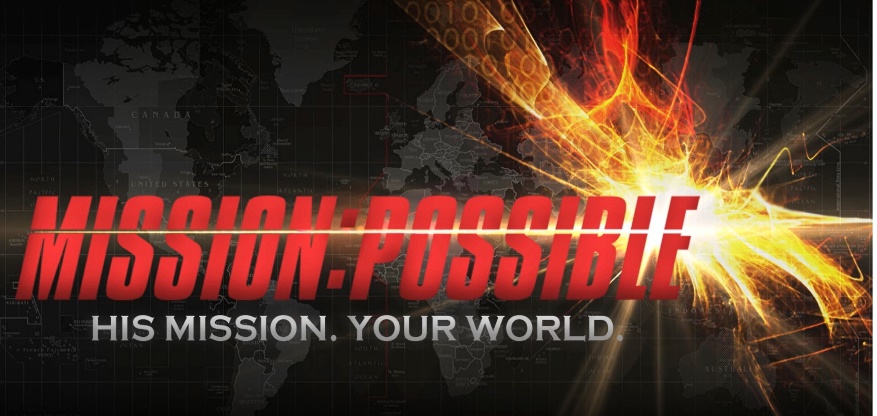 Week 2Loving OthersINTRODUCTIONTalk about a time in your life when someone did something that really made you feel loved or important to them.DISCUSSION QUESTIONSRead John 3:16. Through Jesus, God revealed how much He loves us; what do you think are some appropriate responses to the love God has for us?Often times people (like Peter in John 13) think that religion is about doing things to make God happy or to earn His favor. Have you ever felt/acted that way?The Bible tells us that in order to truly love others we first need to accept God’s love and Jesus’ sacrifice on our behalf. Is this something you have done?Here are some examples of how Jesus loved the people around him:He prayed for themHe gave generously to themHe spoke the message of GodHe healed their diseases and infirmitiesHe forgave their sinsTalk about each of these areas – have you done these things before? Do you think you could? Why or why not?STEPPING FORWARDThis week seek out opportunities to share God’s love with other people – how can you do things for others that God has done for you?And forgive us our debts, as we also have forgiven our debtors.Matthew 6:12